Hanımefendi Fatma Köşger Germencik Mehmet Hüseyin Öncel İlkokulu'nu Ziyaret Etti+ - Yazdır  Valimiz Yavuz Selim Köşger'in eşi Hanımefendi Fatma Köşger Germencik Mehmet Hüseyin Öncel İlkokulu'nu ziyaret etti, ayrıca Okuma ve Yazma kursiyerleri ile bir araya geldikten sonra öğrencilerle buluştu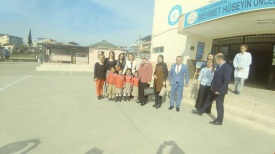 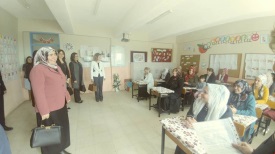 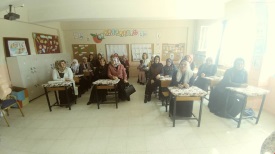 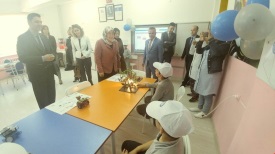 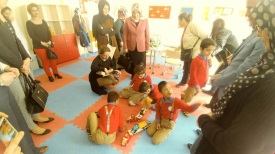 